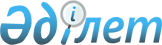 Ақмола облысы әкімдігінің 2014 жылғы 28 қарашадағы №А-11/578 "Орта білім беру ұйымдарында психологиялық қызметтің жұмыс істеу қағидасын бекіту туралы" қаулысының күшi жойылды деп тану туралыАқмола облысы әкімдігінің 2022 жылғы 20 қыркүйектегі № А-9/448 қаулысы. Қазақстан Республикасының Әділет министрлігінде 2022 жылғы 22 қыркүйекте № 29762 болып тіркелді
      Қазақстан Республикасының "Құқықтық актілер туралы" Заңының 27-бабына сәйкес, Ақмола облысының әкімдігі ҚАУЛЫ ЕТЕДІ:
      1. "Орта білім беру ұйымдарында психологиялық қызметтің жұмыс істеу қағидасын бекіту туралы" Ақмола облысы әкімдігінің 2014 жылғы 28 қарашадағы № А-11/578 қаулысының (Нормативтік құқықтық актілерді мемлекеттік тіркеу тізілімінде № 4543 болып тіркелген) күшi жойылған деп танылсын.
      2. Осы қаулының орындалуын бақылау Ақмола облысы әкімінің жетекшілік ететін орынбасарына жүктелсін.
      3. Осы қаулы оның алғашқы ресми жарияланған күнінен кейін күнтізбелік он күн өткен соң қолданысқа енгізіледі.
					© 2012. Қазақстан Республикасы Әділет министрлігінің «Қазақстан Республикасының Заңнама және құқықтық ақпарат институты» ШЖҚ РМК
				
      Ақмола облысының әкімі

Е.Маржикпаев
